Anmerkungen bezüglich der Beurteilung der Diplomarbeite/Abschlussarbeit:Die Kandidat/innen erfahren vor dem Präsentationstermin keine Teilnoten. Notenschlüssel: 128 – 105 = 1; 104 – 81 = 2; 80 – 57 = 3; 56 – 32 = 4; < 32 = 5Die Gewichtung der einzelnen Teilleistungen erfolgt folgendermaßen: schriftliche Arbeit: ~ 70%, Präsentation: ~ 20%, Diskussion: ~ 10%.Beurteilung von Diplom-und AbschlussarbeitBeurteilung von Diplom-und AbschlussarbeitKandidatin/ Kandidat:                                                     Kl./Jg.:Betreuerin/Betreuer:Thema:Kandidatin/ Kandidat:                                                     Kl./Jg.:Betreuerin/Betreuer:Thema:Kandidatin/ Kandidat:                                                     Kl./Jg.:Betreuerin/Betreuer:Thema:Kandidatin/ Kandidat:                                                     Kl./Jg.:Betreuerin/Betreuer:Thema:Kandidatin/ Kandidat:                                                     Kl./Jg.:Betreuerin/Betreuer:Thema: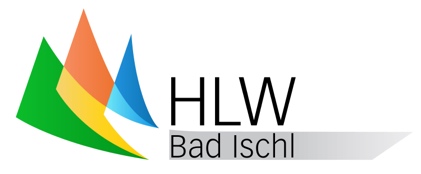 Kandidatin/ Kandidat:                                                     Kl./Jg.:Betreuerin/Betreuer:Thema:Kandidatin/ Kandidat:                                                     Kl./Jg.:Betreuerin/Betreuer:Thema:Kandidatin/ Kandidat:                                                     Kl./Jg.:Betreuerin/Betreuer:Thema:Kandidatin/ Kandidat:                                                     Kl./Jg.:Betreuerin/Betreuer:Thema:Kandidatin/ Kandidat:                                                     Kl./Jg.:Betreuerin/Betreuer:Thema:Anspruchsniveau 1Anspruchsniveau 1Anspruchsniveau 2Anspruchsniveau 2Beurteilungs-kriterienDie Kandidatin/ Der KandidatSchriftliche ArbeitDie Kandidatin/ Der KandidatSchriftliche Arbeitüber-wiegend1 Punktgänzlich2 Punkteüber dasgeforderteMaßhinaus3 Punkteweitüber dasgeforderte Maß hinaus4 PunkteEigenverant-wortlichesHandeln und Projekt-management (Selbst-kompetenz)… bringt sich aktiv in die Themenfindung und Formulierung der Frage- bzw. Aufgabenstellung ein… bringt sich aktiv in die Themenfindung und Formulierung der Frage- bzw. Aufgabenstellung ein□□□□Eigenverant-wortlichesHandeln und Projekt-management (Selbst-kompetenz)… wählt ein passendes Untersuchungsdesign… wählt ein passendes Untersuchungsdesign□□□□Eigenverant-wortlichesHandeln und Projekt-management (Selbst-kompetenz)… beweist Eigenständigkeit in der Planung und Umsetzung des Vorhabens.… beweist Eigenständigkeit in der Planung und Umsetzung des Vorhabens.□□□□Eigenverant-wortlichesHandeln und Projekt-management (Selbst-kompetenz)… führt ein Prozessprotokoll… führt ein Prozessprotokoll□□□□Eigenverant-wortlichesHandeln und Projekt-management (Selbst-kompetenz)… koordiniert sich mit den Teammitgliedern und hält sich an Vereinbarungen.… koordiniert sich mit den Teammitgliedern und hält sich an Vereinbarungen.□□□□Eigenverant-wortlichesHandeln und Projekt-management (Selbst-kompetenz)… erfüllt Projektaufträge und -ziele termingerecht und richtig.… erfüllt Projektaufträge und -ziele termingerecht und richtig.□□□□Eigenverant-wortlichesHandeln und Projekt-management (Selbst-kompetenz)… kommuniziert freundlich, sachlich und ergebnisorientiert mit externen Auftraggeberinnen und Auftraggebern… kommuniziert freundlich, sachlich und ergebnisorientiert mit externen Auftraggeberinnen und Auftraggebern□□□□Behandlung derFrage- bzw.Aufgaben-stellung(InhaltlicheKompetenz)… entwickelt konkrete themenorientierte Fragestellungen… entwickelt konkrete themenorientierte Fragestellungen□□□□Behandlung derFrage- bzw.Aufgaben-stellung(InhaltlicheKompetenz)… gliedert die Arbeit klar, übersichtlich und themenangepasst.… gliedert die Arbeit klar, übersichtlich und themenangepasst.□□□□Behandlung derFrage- bzw.Aufgaben-stellung(InhaltlicheKompetenz)… argumentiert die Ergebnisse korrekt und nachvollziehbar.… argumentiert die Ergebnisse korrekt und nachvollziehbar.□□□□Behandlung derFrage- bzw.Aufgaben-stellung(InhaltlicheKompetenz)… zeigt theoretisches Verständnis und Problembewusstsein… zeigt theoretisches Verständnis und Problembewusstsein□□□□Behandlung derFrage- bzw.Aufgaben-stellung(InhaltlicheKompetenz)… dokumentiert explizit den Erkenntnisgewinn und formuliert eine schlüssige Zusammenfassung.… dokumentiert explizit den Erkenntnisgewinn und formuliert eine schlüssige Zusammenfassung.□□□□Behandlung derFrage- bzw.Aufgaben-stellung(InhaltlicheKompetenz)… setzt Abbildungen zielorientiert ein und interpretiert diese richtig.… setzt Abbildungen zielorientiert ein und interpretiert diese richtig.□□□□Behandlung derFrage- bzw.Aufgaben-stellung(InhaltlicheKompetenz)… vermeidet themenfremde bzw. redundante Ausführungen.… vermeidet themenfremde bzw. redundante Ausführungen.□□□□Recherche(Informations-kompetenz)… recherchiert kritisch und sachlogisch.… recherchiert kritisch und sachlogisch.□□□□Recherche(Informations-kompetenz)… beweist Eigenständigkeit in der Auswahl themenbezogener Quellen… beweist Eigenständigkeit in der Auswahl themenbezogener Quellen□□□□Recherche(Informations-kompetenz)… kann die Qualität der Quellen und des Datenmaterials richtig einschätzen.… kann die Qualität der Quellen und des Datenmaterials richtig einschätzen.□□□□Recherche(Informations-kompetenz)… konzentriert sich auf themenrelevante Quellen.… konzentriert sich auf themenrelevante Quellen.□□□□Stil- und Sprachregeln(SprachlicheKompetenz)… verfasst Texte hinsichtlich Orthografie, Grammatik und Zeichensetzung den Anforderungen entsprechend.… verfasst Texte hinsichtlich Orthografie, Grammatik und Zeichensetzung den Anforderungen entsprechend.□□□□Stil- und Sprachregeln(SprachlicheKompetenz)… verwendet eine sachlich korrekte Fachsprache.… verwendet eine sachlich korrekte Fachsprache.□□□□Stil- und Sprachregeln(SprachlicheKompetenz)… zitiert den allgemein anerkannten Regeln entsprechend durchgängig und richtig.… zitiert den allgemein anerkannten Regeln entsprechend durchgängig und richtig.□□□□Formale Kriterien(Gestaltungs-kompetenz)… gestaltet das Layout den schulinternen Vorgaben entsprechend.… gestaltet das Layout den schulinternen Vorgaben entsprechend.□□□□□Formale Kriterien(Gestaltungs-kompetenz)… erstellt Verzeichnisse (Inhalts-, Literatur-, Abbildungsverzeichnis…) vollständig und beschriftet Abbildungen/Tabellen (inkl. Quellenangabe).… erstellt Verzeichnisse (Inhalts-, Literatur-, Abbildungsverzeichnis…) vollständig und beschriftet Abbildungen/Tabellen (inkl. Quellenangabe).□□□□□Formale Kriterien(Gestaltungs-kompetenz)… gibt eine vollständige Arbeit, die den gesetzlichen Vorgaben (Gliederung, Umfang) entspricht ab.… gibt eine vollständige Arbeit, die den gesetzlichen Vorgaben (Gliederung, Umfang) entspricht ab.□□□□□Ergebnis der DiplomarbeitSummeSummeErgebnis der DiplomarbeitGesamtpunktesumme der schriftlichen ArbeitGesamtpunktesumme der schriftlichen ArbeitPräsentation und DiskussionPräsentation und Diskussion1 Punkt1 Punkt2 Punkte3 Punkte4 PunkteAufbau und Inhalt… gliedert die Präsentation klar und schlüssig und überschreitet die Zeitvorgabe von 5 – 7 min nicht.… gliedert die Präsentation klar und schlüssig und überschreitet die Zeitvorgabe von 5 – 7 min nicht.□□□□□...erörtert strukturiert den persönlichen Zugang zur Thematik, bedeutende Kerninhalte, analysierte Ergebnisse und gibt einen kurzen Ausblick....erörtert strukturiert den persönlichen Zugang zur Thematik, bedeutende Kerninhalte, analysierte Ergebnisse und gibt einen kurzen Ausblick.□□□□□…kann Querverbindungen innerhalb der Projektgruppe herstellen (vernetztes Denken)…kann Querverbindungen innerhalb der Projektgruppe herstellen (vernetztes Denken)□□□□□…Ergebnisse und Diagramme sollen dargestellt werden. (Folie dient nicht als Stichwortzettel)…Ergebnisse und Diagramme sollen dargestellt werden. (Folie dient nicht als Stichwortzettel)□□□□□Sprache und Auftreten…spricht frei, rhetorisch korrekt und grammatikalisch richtig.…spricht frei, rhetorisch korrekt und grammatikalisch richtig.□□□□□…verwendet angemessene Fachsprache und tritt überzeugend auf.…verwendet angemessene Fachsprache und tritt überzeugend auf.□□□□□Diskussion (Diskursfähig-keit)…beantwortet Fragen zum methodischen Vorgehen und zum Arbeitsprozess korrekt.…beantwortet Fragen zum methodischen Vorgehen und zum Arbeitsprozess korrekt.□□□□□…antwortet auf Fragen zum Inhalt des Projektes richtig und kann eigene Argumente sachlogisch begründen.…antwortet auf Fragen zum Inhalt des Projektes richtig und kann eigene Argumente sachlogisch begründen.□□□□□Ergebnis der PräsentationSummeSummeGesamtpunktesumme der Präsentation inkl. DiskussionGesamtpunktesumme der Präsentation inkl. DiskussionGesamtpunktesumme der Präsentation inkl. DiskussionGesamtpunktesumme der Präsentation inkl. DiskussionGesamtpunktesumme der Präsentation inkl. DiskussionGesamtpunktesumme der Präsentation inkl. DiskussionErgebnis der Gesamt-arbeitGesamtpunktesumme der schriftlichen Arbeit (~ 70%)Gesamtpunktesumme der schriftlichen Arbeit (~ 70%)Gesamtpunktesumme der schriftlichen Arbeit (~ 70%)Gesamtpunktesumme der schriftlichen Arbeit (~ 70%)Gesamtpunktesumme der schriftlichen Arbeit (~ 70%)Gesamtpunktesumme der schriftlichen Arbeit (~ 70%)Gesamtpunktesumme der Präsentation inkl. Diskussion (~ 30 %)Gesamtpunktesumme der Präsentation inkl. Diskussion (~ 30 %)Gesamtpunktesumme der Präsentation inkl. Diskussion (~ 30 %)Gesamtpunktesumme der Präsentation inkl. Diskussion (~ 30 %)Gesamtpunktesumme der Präsentation inkl. Diskussion (~ 30 %)Gesamtpunktesumme der Präsentation inkl. Diskussion (~ 30 %)Gesamtpunktesumme:Gesamtpunktesumme:Gesamtpunktesumme:Gesamtpunktesumme:Gesamtpunktesumme:Gesamtpunktesumme:BeurteilungBad Ischl, am …..………………Unterschrift Prüfer:Unterschrift Prüfer:Unterschrift KlaVo:Unterschrift KlaVo:Unterschrift Direktor:Unterschrift Direktor: